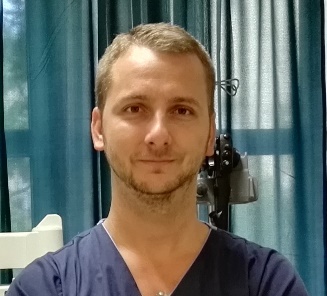 Adam Tarpay, MD, PharmDInternistGastroenterologistWorkplace: National Institute of OncologyDepartment of Interventional GastroenterologyPhone: +312248600/3671Email: adamtarpay@gmail.comQualification1996. High-school graduation: Budapest, Kossuth Zsuzsa Eü. Szki. És Gimnázium2006. Semmelweis University, Faculty of Medical School2006. Semmelweis University, Faculty of PharmacySpoken languageshungarianenglish german (basic level)Specialties2012. internist2014. gastroenterologist2015. endoscopic ultrasound Workplaces2009- National Institute of OncologyFellowship of Scientific OrganisationsHungarian Society of GastroenterologyASGEPublicationsAlternatives for the intensive follow-up after curative resection of colorectal cancer. Potential novel biomarkers for the recommendations.Orosz E, Ember I, Gombos K, Tóth L, Tarpay Á, Pap Á, Ottó S. Pathol Oncol Res. 2013 Oct;19(4):619-29. Need for developing a new strategy in the follow-up of colorectal cancer patients; the micro RNAs (miRNAs), as potential new biomarkers of early detection.                                                         Orosz E, Ember I, Gombos K, Tóth L, Vámosi Nagy I, Tarpay A, Pap A, Ottó S.                            Magy Onkol. 2012 May;56(2):93-102. A double immunochemical method for detecting faecal haemoglobin and albumin in rectal screening. Tarpay A, Szabadosné Németh M, Orosz E, Kásler M, Burai M, Pap A, Ottó S.                              Magy Onkol. 2011 Nov;55(4):268-73.Laparoscoppal végzett subtotalis gyomorresectio Roux-en-Y szerinti rekonstrukcióval, antralis gyomoradenocarcinoma miatt.Sztipits T, Mészáros P, Dubóczki Z, Tarpay Á, Mersich T.Magy Seb. 2015 Dec;68(6):235-8. doi: 10.1556/1046.68.2015.6.4. Hungarian.